January 16, 2019 SUBJECT TO CHANGEMore information for delegates including agenda updates, delegate list, sponsors speaker bios, handouts, local RIchmond information can be found at: https://www.civicinfo.bc.ca/mobile/event/LGLA2019Additional information on LGLA can be found at https://lgla.ca/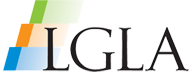 PROGRAM-AT-A-GLANCE2019 ELECTED OFFICIALS SEMINARElectoral Area RepresentativesRadisson Hotel Vancouver Airport • RichmondJanuary 16 to 18Wednesday, January 16, 2019Wednesday, January 16, 2019Wednesday, January 16, 20195:30-6:15 pmRegistration6:15-6:45 pmBallroom AWelcome - Arjun Singh, LGLA President and Honoured Guests 6:45-8:00 pmBallroom ALessons for a Happy Political Journey – Greg MooreLearn from Greg’s 26 years of local government experience both as an elected official (Councillor, Mayor and Regional District Chair) and city staff member. Greg will provide you with insights to succeed, be happy and gain respect and friends along the way. 8:00-9:00 pm  Ballroom AThe Local Government Weather Channel - Gary MacIsaac, UBCMAn overview of emerging issues and trends in BC local government, and an introduction to the role played by the Union of British Columbia Municipalities in BC’s local government framework. 9:00 - 9:10 pmBallroom AComments - Honourable Selina Robinson, Minister of Municipal Affairs and Housing9:10 -10:00 pm Richmond RoomNetworking ReceptionThursday, January 17, 2019Thursday, January 17, 2019Thursday, January 17, 20197:00-8:30 amFoyerBreakfast7:30-8:30 amBallroom AEA Partners Clinic: Nancy Taylor, LGMA, Nicola Marotz, MAH, Rhona Martin, EA Rural Sicamous-MalakwaLearn about the key local government organizations supporting your community.8:30-10:00 amBallroom ADynamics ands and Decision Making – Tracey LorensonEffective decision making in the council/board context. Maintaining role clarity, dealing with difficult people and situations, and working as a team in the interest of the community.10:00-10:30 amFoyerRefreshment Break10:30 am - 12:00 pmBallroom AWe’ve Got to Stop Meeting Like This - Lisa Zwarn, Frank Leonard, Former Mayor of Saanich, David Weber, Corporate Officer, City of RichmondDiscussion on  practical tools to make your meetings orderly, focused, efficient, and inclusive, while seeking to produce quality outcomes that earn public trust and confidence. 12:00- 1:00pmLunch 1:00-2:00pmBallroom ANewly Elected: Local Government Law 101 - Rights, Risks & Responsibilities - Reece Harding, Young AndersonThis session will cover CC & LGA, and focus on rights of elected officials and how they can work within legislation to serve their constituents and get things accomplished.1:00-2:00pmCambieReturning Elected: Current Legal Issues - Peter Johnson, Stewart McDannold StuartAn experienced viewpoint on some of the legal issues currently facing local government. 2:00-3:00pmBallroom APublic Hearings 101 -  Rhona Martin, Director EA Rural Sicamous-Malakwa This session will cover the various rights and responsibilities of Mayors, Chairs, Councillors, and Directors at public hearings, with top learnings from experienced elected officials and staff. Participant interaction encouraged.3:00-3:30pmFoyerRefreshment Break3:30-4:30pmCambieNewly Elected: Municipalities & RDs - An Overview of a Unique BC System - Russell Dyson Learn about BC’s unique regional district system - how it works, what it does, and how municipalities and regional districts can be an effective team within a region.3:30-4:30pmBallroom AReturning Elected: Local Emergency Orientation: What You Need to Know -  Facilitator: Bob Lapham, CAO, Capital Regional District  Panel:  Daniel Stevens, Director, Office of Emergency Management, City of Vancouver, Sandy Miller,  Regional Manager, Emergency Management BC, Ian Cunnings, Senior Regional Manager, Emergency Management BCThis session will provide you with an orientation to your responsibilities during the planning and declaration of a local emergency, and what you can leave to trained operational personnel. 4:30-5:30pmBallroom ALocal Governments & Indigenous Communities Working Together - David Van Ommen, MAH, Chair Jason Lum, FVRD, Paul Gipps, CAO, FVRD This session will bring together local government and indigenous community leaders to discuss regional efforts to work together for mutual benefit.5:30-7:00 pmDinner on own7:00-8:00 pmBallroom APost-election Assessment – Results, Turnout & Trends – Todd Pugh, CivicInfo BCHear the stories behind the local government election results. 8:00-9:00 pmBallroom APolitical Jeopardy - Frank LeonardFrank Leonard will use his years of governance experience in the public and private sector to lead the session through a series of questions for the audience and the “contestants” in a fun but impactful LGLA Jeopardy.  Friday, January 18, 2019Friday, January 18, 2019Friday, January 18, 20197:00-8:30 am  FoyerBreakfast Buffet7:30-8:30 amBallroom AEA Partners Clinic: Peter Urbanc, MFABC, Paul Gill, MIABC, Michael Spatharakis, BC Assessment Learn about the key local government organizations supporting your community. 8:30-10:00 amBallroom ANewly Elected Session: Local Government Finance 101  - Kathy Humphrey, Corp. Services Director, City of Kamloops, Kris Boland, Director of Finance, Dist., of MissionYour budget communicates your council or board priorities. Get to know the basics of local government finance - everything t to ask, need to know, and more...8:30-10:00 amCambie RoomReturning Elected Session: Asset Management – Diane Kalen-Sukra, MA, CMCLearn how asset management is integral to good governance, sustainable service delivery and community-wellbeing. As stewards of public assets, elected officials are encouraged to be asset management champions who work to foster the understanding and culture to support this vital process, both at city hall and in the community.  10:00-10:30 amFoyerRefreshment Break 10:30 am -    12:00 pmBallroom ANewly Elected Session: Local Government Planning 101 - Michael Epp, Director of Planning, City of North VancouverLearn why and how we plan, statutory requirements, council/board, staff and public roles and responsibilities.  10:30 am -    12:00 pmCambie RoomReturning Elected Session: Sustainable Community Planning - Community Energy AssociationLearn how to introduce and implement strategies for sustainability into your community planning efforts. 12:00-1:00pmBallroom ALunch 1:00-2:15 pmBallroom AMaking the Media Work for YOU - Chris Olsen/Peak CommunicatorsWith over 30 years in BC Media, Chris will provide valuable insight, tips and techniques for dealing with media in all its forms.2:15pmBallroom AClosing Comments and Adjourn - Laurey-Anne Roodenburg, LGLA Vice-President